لیستى وانە سەربارەکانى مانگى :  4   / 2023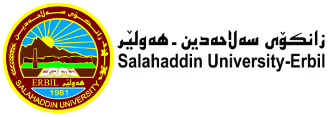 5 - 64 - 53 - 43 - 42 - 31 - 212 - 111 - 1210 - 119 - 10کاتژمێررۆژشەممە      Arch design 2nd stage      Arch design 2nd stage      Arch design 2nd stage      Arch design 2nd stage      Arch design 2nd stageیەک شەممەدوو شەممەHousing 3rd stage Housing 3rd stage Housing 3rd stage Housing 3rd stage Housing 3rd stage سێ شەممە      Arch design 2nd stage      Arch design 2nd stage      Arch design 2nd stage      Arch design 2nd stage      Arch design 2nd stageچوار شەممەپێنج شەممەکۆىپراکتیکى و تیۆرىپراکتیکىتیۆرىبەرواررۆژکۆىپراکتیکى و تیۆرىپراکتیکىتیۆرىبەرواررۆژ06/05/23شەممە29/4/23شەممە5507/6/23یەک شەممە5530/4/23یەک شەممە08/05/23دوو شەممەپشووی رۆژی کرێکاران پشووی رۆژی کرێکاران پشووی رۆژی کرێکاران 01/05/23دوو شەممە5509/05/23سێ شەممە5502/05/23سێ شەممە5510/05/23چوار شەممە5503/05/23چوار شەممە11/05/23پێنج شەممە04/05/23پێنج شەممەپرۆژەپرۆژەسەرپەرشتىخوێندنى باڵاسەرپەرشتىخوێندنى باڵا15کۆى گشتى15کۆى گشتىکۆىپراکتیکى و تیۆرىپراکتیکىتیۆرىبەرواررۆژکۆىپراکتیکى و تیۆرىپراکتیکىتیۆرىبەرواررۆژ20/05/23شەممە13/05/23شەممە5521/05/23یەک شەممە5514/05/23یەک شەممە22/05/23دوو شەممە15/05/23دوو شەممە5523/05/23سێ شەممە5516/05/23سێ شەممە5524/05/23چوار شەممە5517/05/23چوار شەممە25/05/23پێنج شەممە18/05/23پێنج شەممەپرۆژەپرۆژەسەرپەرشتىخوێندنى باڵاسەرپەرشتىخوێندنى باڵا15کۆى گشتى15کۆى گشتىڕاگرسەرۆک بەشمامۆستاى وانەپ.د. شكر قره نى عزيز                   پ.ی.د.صلاح الدين ياسين بابيرسایە جمال رشید